OMB No.: 0915-0285. Expiration Date: XX/XX/20XX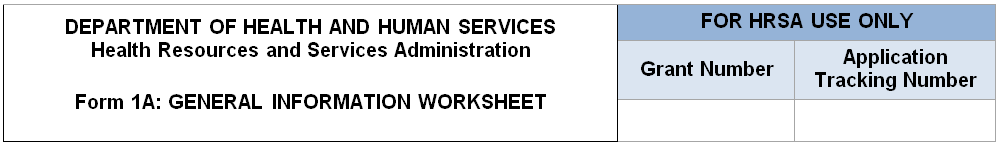 Proposed Service AreaNote: Applicants applying for Community Health Center (CHC) funding in Section A of the SF-424A: Budget Information form must serve at least one MUA or MUP. Provide the IDs for all MUAs and/or MUPs within the service area proposed in this application.2c. Patients and VisitsUnduplicated Patients and Visits by Population TypePatients and Visits by Service TypePublic Burden Statement:  Health centers (section 330 grant funded and Federally Qualified Health Center look-alikes) deliver comprehensive, high quality, cost-effective primary health care to patients regardless of their ability to pay. The Health Center Program application forms provide essential information to HRSA staff and objective review committee panels for application evaluation; funding recommendation and approval; designation; and monitoring.  The OMB control number for this information collection is 0915-0285 and it is valid until XX/XX/XXXX. This information collection is mandatory under the Health Center Program authorized by section 330 of the Public Health Service (PHS) Act (42 U.S.C. 254b). Public reporting burden for this collection of information is estimated to average 1 hour per response, including the time for reviewing instructions, searching existing data sources, and completing and reviewing the collection of information. Send comments regarding this burden estimate or any other aspect of this collection of information, including suggestions for reducing this burden, to HRSA Reports Clearance Officer, 5600 Fishers Lane, Room 14N136B, Rockville, Maryland, 20857 or paperwork@hrsa.gov.  Applicant InformationApplicant NameWill pre-populate from the Grants.gov application formsFiscal Year End DateSelect from drop-down menu (e.g., January 31, March 31)Application TypeWill pre-populate from the Grants.gov application formsGrant NumberWill pre-populate from the Grants.gov application forms, if applicableBusiness Entity(Select one)[_] Tribal[_] Urban Indian[_] Private, non-profit (non-Tribal or Urban Indian)[_] Public (non-Tribal or Urban Indian)Organization Type(Select all that apply)[_] All[_] Faith based[_] Hospital[_] State government[_] City/County/Local Government or Municipality[_] University[_] Community based organization[_] Other - Specify: __________2a. Service Area DesignationSelect MUA/MUP(Each ID must be a 5 to 12 digits. Use commas to separate multiple IDs, without spaces.)Find an MUA/MUP (http://muafind.hrsa.gov/)[_] Medically Underserved Area (MUA): ID#____
[_] Medically Underserved Population (MUP): ID#____
[_] MUA Application Pending: ID#____
[_] MUP Application Pending: ID#____2b. Service Area TypeChoose Service Area TypeYou must select Urban or Rural. If you select Rural, Sparely Populated may also be selected, if applicable.[_] Urban [_] Rural[_] Sparsely Populated - Specify population density by providing the number of people per square mile: ____________ (Provide a value ranging from 0.01 to 7.)How many unduplicated patients are projected to be served by December 31, 2021? (This projection is for calendar year 2021.)Refer to the Patient Target in the Service Area Announcement Table (SAAT) for the service area proposed in this application to ensure your total unduplicated patient projection meets eligibility requirements. The SAAT is available at the SAC/SAC-AA Technical Assistance web site.Population TypeUDS/Baseline ValueUDS/Baseline ValueProjected by December 31, 2021(January 1 – December 31, 2021)Projected by December 31, 2021(January 1 – December 31, 2021)Population TypePatientsVisitsPatientsVisitsTotalPre-populated from aboveGeneral Underserved Community(Includes all patients/visits not reported in the rows below.)Migratory and Seasonal Agricultural Workers and FamiliesPublic Housing ResidentsPeople Experiencing HomelessnessService TypeUDS/Baseline ValueUDS/Baseline ValueProjected by December 31, 2021(January 1 – December 31, 2021)Projected by December 31, 2021(January 1 – December 31, 2021)Service TypePatientsVisitsPatientsVisitsTotal Medical ServicesTotal Dental ServicesBehavioral Health Services   Total Mental Health Services   Total Substance Use Disorder    ServicesTotal Vision ServicesTotal Enabling Services